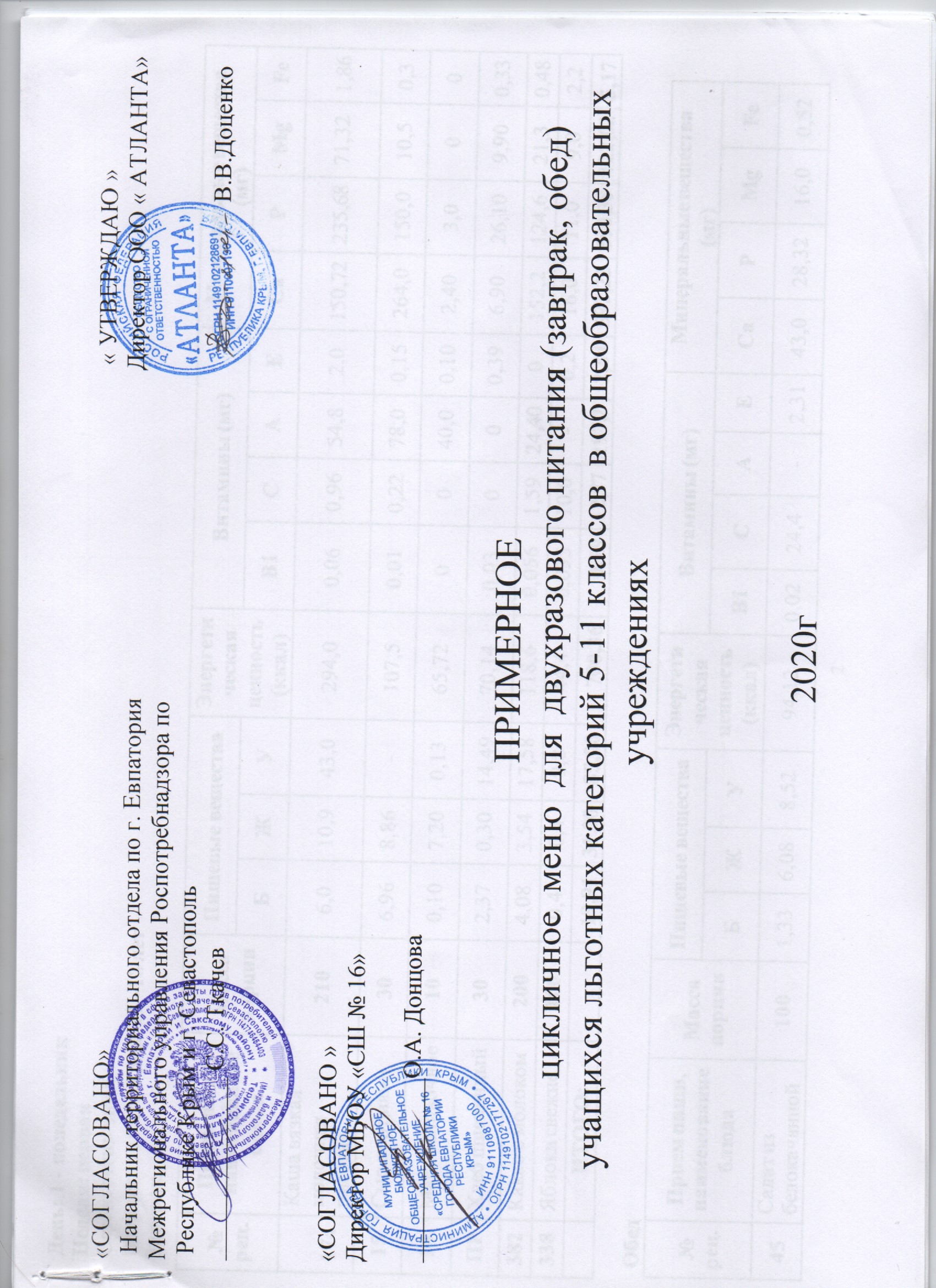 День: 1 - понедельник Неделя: перваяСезон: осень-зимаВозрастная категория: 11 - 18 лет ЗавтракОбедДень: 2 - вторник Неделя: первая Сезон: осень-зимаВозрастная категория: 11 - 18 лет ЗавтракОбедДень: 3 - среда Неделя: перваяСезон: осень-зимаВозрастная категория: 11 - 18 лет ЗавтракОбедДень: 4 - четверг Неделя: первая Сезон: осень-зимаВозрастная категория: 11 - 18 лет ЗавтракОбедДень: 5 - пятница Неделя: первая Сезон :осень-зимаВозрастная категория: 11 - 18 лет ЗавтракОбедДень: 6 - понедельник Неделя: втораяСезон: осень-зимаВозрастная категория: 11 - 18 лет ЗавтракОбедДень: 7 - вторник Неделя: вторая Сезон: осень-зимаВозрастная категория: 11 - 18 лет ЗавтракОбедДень: 8 - среда Неделя: втораяСезон: осень-зимаВозрастная категория: 11 - 18 лет ЗавтракОбедДень: 9 - четверг Неделя: вторая Сезон: осень-зимаВозрастная категория: 11 - 18 лет ЗавтракОбедДень: 10 - пятница Неделя: втораяСезон: осень-зимаВозрастная категория: 11 - 18 лет ЗавтракОбедНаименование сборника рецептур:Сборник рецептур на продукцию для обучающихся во всех образовательных учреждениях / Под ред. М. П.Могильного и В.А. Тутельяна . – М.: Де Ли принт,2011.-544с.Директор ООО «АТЛАНТА »	В.В.ДоценкоЗавтракОбед№ рец.Прием пищи, наименование блюдаМасса порцииПищевые веществаПищевые веществаПищевые веществаЭнергети ческая ценность(ккал)Витамины (мг)Витамины (мг)Витамины (мг)Витамины (мг)Минеральные вещества (мг)Минеральные вещества (мг)Минеральные вещества (мг)Минеральные вещества (мг)№ рец.Прием пищи, наименование блюдаМасса порцииБЖУЭнергети ческая ценность(ккал)В1САЕСаРMgFe174Каша вязкая молочнаярисовая2106,010,943,0294,00,060,9654,82,0150,72235,6871,321,8615Сыр порциями306,968,86-107,50,010,2278,00,15264,0150,010,50,314Масло сливочное100,107,200,1365,720040,00,102,403,000ПРХлеб пшеничный302,370,3014,4970,140,03000,396,9026,109,900,33382Какао с молоком2004,083,5417,58118,60,0561,5924,400152,2124,621,30,48338Яблоки свежие1000,40,49,844,40,03510,0-0,216,011,09,02,2ИТОГО:19,9131,2085,00700,360,1912,77197,22,84592,22550,38122,025,17№ рец.Прием пищи, наименование блюдаМасса порцииПищевые веществаПищевые веществаПищевые веществаЭнергети ческая ценность (ккал)Витамины (мг)Витамины (мг)Витамины (мг)Витамины (мг)Минеральные вещества (мг)Минеральные вещества (мг)Минеральные вещества (мг)Минеральные вещества (мг)№ рец.Прием пищи, наименование блюдаМасса порцииБЖУЭнергети ческая ценность (ккал)В1САЕСаРMgFe45Салат избелокачанной1001,336,088,5294,120,0224,4-2,3143,028,3216,00,52капусты сморковью111Суп смакаронными изделиями3003,573,3918,84120,150,051,1400,3941,40243,918,90,66288Птица (курица отварная) смаслом1103,4825,820,48328,00,042,3698,2-56,0167,020,281,9303Каша вязкая пшеничная2005,335,6532,75203,200,1100020,87134,628,82,27389Сок яблочный2001,00,220,286,60,024,000,214,014,08,02,8ПРХлебпшеничный302,370,3014,4970,140,03000,396,9026,109,900,33ПРХлеб ржано-пшеничный603,360,6629,64137,940,07000,5413,863,615,001,86338Яблоки свежие1000,40,49,844,40,03510,0-0,216,011,09,02,2ИТОГО:20,8442,5134,721084,550,37541,998,24,03211,97688,52125,8812,54№ рец.Прием пищи, наименование блюдаМасса порцииПищевые веществаПищевые веществаПищевые веществаЭнергети ческая ценность (ккал)Витамины (мг)Витамины (мг)Витамины (мг)Витамины (мг)Минеральные вещества (мг)Минеральные вещества (мг)Минеральные вещества (мг)Минеральные вещества (мг)№ рец.Прием пищи, наименование блюдаМасса порцииБЖУЭнергети ческая ценность (ккал)В1САЕСаРMgFe223Запеканка из150/6030,723,2258,85670,131,0136,50410,74451,8455,781,36творога с молокомсгущённым379Напиток кофейныйна молоке1/2003,602,6729,20155,200,031,4700158,67132,029,332,40338Яблоки свежие1/1000,40,49,844,40,0310,000,216,011,09,02,2ИТОГО:34,7026,2997,80766,600,1912,47136,500,2585,41594,8494,115,96№ рец.Прием пищи, наименование блюдаМасса порцииПищевые веществаПищевые веществаПищевые веществаЭнергети ческая ценность(ккал)Витамины (мг)Витамины (мг)Витамины (мг)Витамины (мг)Минеральные вещества (мг)Минеральные вещества (мг)Минеральные вещества (мг)Минеральные вещества (мг)№ рец.Прием пищи, наименование блюдаМасса порцииБЖУЭнергети ческая ценность(ккал)В1САЕСаРMgFe59Салат из моркови сяблоками1501,297,8311,81122,850,07510,43-3,7428,2550,9736,01,9899Суп из овощей3002,732,7913,590,030,0912,7502,9151,9225,933,00,99229Рыба тушенная втомате с овощами1009,754,953,80105,00,053,735,82-39,07162,1948,530,85304Рис отварной2004,897,2348,89280,150,03036,00,803,4882,025,340,7388Напиток из плодовшиповника2000,40,2717,272,80,01100,0007,732,132,670,53ПРХлеб пшеничный302,370,3014,4970,140,03000,396,9026,109,900,33ПРХлеб ржано-пшеничный603,360,6629,64137,940,07000,5413,863,615,001,8616Ветчина варено-копченая (порциями)306,786,27084,0000,7803,680,410,50ИТОГО:31,5730,30139,33962,910,36126,9142,608,38154,73693,29180,947,24№ рец.Прием пищи, наименованиеблюдаМасса порцииПищевые веществаПищевые веществаПищевые веществаЭнергетическая ценность (ккал)Витамины (мг)Витамины (мг)Витамины (мг)Витамины (мг)Минеральные вещества (мг)Минеральные вещества (мг)Минеральные вещества (мг)Минеральные вещества (мг)№ рец.Прием пищи, наименованиеблюдаМасса порцииБЖУЭнергетическая ценность (ккал)В1САЕСаРMgFe268Котлета ссоусом12012,0813,812,9226,50,060,615,1509,3138,2927,362,18303Каша вязкаяпшеничная2005,325,6432,66203,150,1100020,86134,5728,792,2770Овощинатуральные соленые (огурцы)500,40,050,855,00,011,75008,6312,07,00,3ПРХлебпшеничный604,740,628,98140,280,06000,7813,852,219,80,66209Яйцо вареное1шт5,084,600,2863,00,030100,0022,076,84,81,0342Компот изсвежих плодов1/2000,160,1627,88114,60,010,90014,184,45,140,95ИТОГО:27,7824,85103,55752,530,283,25115,150,7888,77418,2692,897,36№ рец.Прием пищи, наименование блюдаМасса порцииПищевые веществаПищевые веществаПищевые веществаЭнергети ческая ценность (ккал)Витамины (мг)Витамины (мг)Витамины (мг)Витамины (мг)Минеральные вещества (мг)Минеральные вещества (мг)Минеральные вещества (мг)Минеральные вещества (мг)№ рец.Прием пищи, наименование блюдаМасса порцииБЖУЭнергети ческая ценность (ккал)В1САЕСаРMgFe45Салат избелокочанной капусты сморковью1001,336,088,5294,120,0224,4-2,3143,028,3216,00,5296Рассольникленинградский скрупой пшеничной3002,66,2418,72141,480,1817,1602,9219,8641,9433,61,24250Бефстроганов10015,223,105,12290,00,050,7432,80,0843,32171,1522,452,4303Каша гречневаявязкая2006,116,6827,36194,00,1600011,27145,1296,043,23389Сок яблочный2001,000,220,286,60,024,000,214,014,08,02,8ПРХлеб пшеничный302,370,3014,4970,140,03000,396,9026,109,900,33ПРХлеб ржано-пшеничный603,360,6629,64137,940,07000,5413,863,615,001,86Итого:31,9743,26124,051014,280,5346,332,86,44152,15490,23200,9912,38№ рец.Прием пищи, наименование блюдаМасса порцииПищевые веществаПищевые веществаПищевые веществаЭнергети ческая ценность (ккал)Витамины (мг)Витамины (мг)Витамины (мг)Витамины (мг)Минеральные вещества (мг)Минеральные вещества (мг)Минеральные вещества (мг)Минеральные вещества (мг)№ рец.Прием пищи, наименование блюдаМасса порцииБЖУЭнергети ческая ценность (ккал)В1САЕСаРMgFe239Тефтели рыбные ссоусом сметанным1209,929,662,63183,00,091,7322,2-76,57146,8524,420,75303Каша вязкаярисовая2003,415,5635,43205,400,0270005,5174,1124,00,49ПРХлеб пшеничный604,740,628,98140,280,06000,7813,852,219,80,6645Овощи1001,336,088,5294,120,0224,4-2,3143,028,3216,00,52389Сок1/2001,0020,284,80,0224,00014,014,010,02,8ИТОГО:20,4021,9095,76707,600,2230,1322,23,09152,88315,4894,225,22№ рец.Прием пищи, наименование блюдаМасса порцииПищевые веществаПищевые веществаПищевые веществаЭнергети ческая ценность (ккал)Витамины (мг)Витамины (мг)Витамины (мг)Витамины (мг)Минеральные вещества (мг)Минеральные вещества (мг)Минеральные вещества (мг)Минеральные вещества (мг)№ рец.Прием пищи, наименование блюдаМасса порцииБЖУЭнергети ческая ценность (ккал)В1САЕСаРMgFe54Салат из свеклы сяблоками1501,458,1114,95138,530,038,59--39,0342,4122,441,97102Суп картофельныйс фасолью3005,886,3923,07173,310,186,9902,9449,77165,345,92,19289Рагу из курицы17512,5611,7215,2217,00,0711,3314,6036,8102,838,71,92349Компот изсухофруктов2001,160,347,26196,380,020,800,25,8446,033,00,96ПРХлеб пшеничный302,370,3014,4970,140,03000,396,9026,109,900,33ПРХлеб ржано-пшеничный603,360,6629,64137,940,07000,5413,863,615,001,86223Запеканка из творога с молокомсгущенным7010,237,7419,6189,00,0420,3345,50136,91150,6118,590,45338Бананы1001,50,521,094,510,0410,000,48,028,042,00,6ИТОГО:38,5135,72185,211216,810,4838,0460,104,47297,05624,82225,5310,28№ рец.Прием пищи, наименование блюдаМасса порцииПищевые веществаПищевые веществаПищевые веществаЭнергети ческая ценность (ккал)Витамины (мг)Витамины (мг)Витамины (мг)Витамины (мг)Минеральные вещества (мг)Минеральные вещества (мг)Минеральные вещества (мг)Минеральные вещества (мг)№ рец.Прием пищи, наименование блюдаМасса порцииБЖУЭнергети ческая ценность (ккал)В1САЕСаРMgFe268Биточки с соусом12012,0813,812,9226,50,060,615,1509,3138,2927,362,18303Каша вязкаягречневая2006,16,6827,36194,00,1600011,27145,1296,043,2345Овощи1001,336,088,5294,120,0224,4-2,3143,028,3216,00,52ПРХлеб пшеничный302,370,314,4970,140,03000,396,926,19,90,33376Чай с сахаром1/2000,5309,4740,000,270013,6222,1311,732,13338Бананы1001,50,521,094,510,0410,000,48,028,042,00,6ИТОГО:23,9127,3693,74719,270,3135,2715,153,1092,09387,96203,038,99№ рец.Прием пищи, наименование блюдаМасса порцииПищевые веществаПищевые веществаПищевые веществаЭнергети ческая ценность(ккал)Витамины (мг)Витамины (мг)Витамины (мг)Витамины (мг)Минеральные вещества (мг)Минеральные вещества (мг)Минеральные вещества (мг)Минеральные вещества (мг)№ рец.Прием пищи, наименование блюдаМасса порцииБЖУЭнергети ческая ценность(ккал)В1САЕСаРMgFe53Салат из свеклы сзеленым1502,4756,1810,95109,350,07510,35--42,49562,427,61,965горошком82Борщ скапустой и картофелем3002,205,8814,1124,50,0612,3602,8841,3463,6631,441,42240Фрикадельки рыбные смаслом11011,848,645,14158,00,10,5258,6042,94162,0635,760,98310Картофельотварной2004,00,831,6149,60,229,000,224,0108,044,01,6209Яйцо вареное1шт5,084,600,2863,00,030100,0022,076,84,81,0ПРХлеб пшеничный302,370,3014,4970,140,03000,396,9026,109,900,33ПРХлеб ржано- пшеничный603,360,6629,64137,940,07000,5413,863,615,001,86342Компот из яблок2000,160,1623,8897,60,011,8006,44,43,60,18ИТОГО:31,48527,22130,08910,130,57554,03158,64,01199,875567,02172,19,335№ рец.Прием пищи, наименование блюдаМасса порцииПищевые веществаПищевые веществаПищевые веществаЭнергети ческая ценность (ккал)Витамины (мг)Витамины (мг)Витамины (мг)Витамины (мг)Минеральные вещества (мг)Минеральные вещества (мг)Минеральные вещества (мг)Минеральные вещества (мг)№ рец.Прием пищи, наименование блюдаМасса порцииБЖУЭнергети ческая ценность (ккал)В1САЕСаРMgFe173Каша вязкая молочная изовсяных хлопьев2508,3113,1237,63303,00,180,9654,80,86149,62234,9870,821,73ПРХлеб пшеничный302,370,3014,4970,140,03000,396,926,19,90,331Бутерброд с масломсливочным402,367,4914,89136,00,034040,008,422,54,20,35382Какао с молоком1/2004,083,5417,58118,600,0561,5924,400152,2124,621,30,4815Сыр порциями306,968,86-107,50,010,2278,00,15264,0150,010,50,3338Яблоки свежие1000,40,49,844,40,03510,0-0,216,011,09,02,2ИТОГО:24,4833,7194,39779,640,3512,77197,21,60597,12569,18125,725,39№ рец.Прием пищи, наименование блюдаМасса порцииПищевые веществаПищевые веществаПищевые веществаЭнергети ческая ценность (ккал)Витамины (мг)Витамины (мг)Витамины (мг)Витамины (мг)Минеральные вещества (мг)Минеральные вещества (мг)Минеральные вещества (мг)Минеральные вещества (мг)№ рец.Прием пищи, наименование блюдаМасса порцииБЖУЭнергети ческая ценность (ккал)В1САЕСаРMgFe45Салат избелокачанной капусты сморковью1503,013,6819,17211,770,04554,9-5,2196,7563,7236,01,1799Суп из овощей3002,732,7913,590,030,0912,7502,9151,9225,933,00,99294/330Котлеты изкурицы с соусом сметанным12012,5114,7815,01243,00,090,6855,650,4556,0170,2318,121,38309Макаронныеизделия отварные2007,336,0135,25224,600,08002,616,046,010,01,0342Компот из яблок2000,160,1627,88114,60,010,900114,184,45,140,95ПРХлеб пшеничный302,370,3014,4970,140,03000,396,9026,109,900,33ПРХлеб ржано-пшеничный603,360,6629,64137,940,07000,5413,863,615,001,86223Запеканка из творога смолокомсгущенным7010,237,7419,6189,00,0420,3345,50136,91150,6118,590,45338Яблоки свежие1000,40,49,844,40,03510,0-0,216,011,09,02,2ИТОГО:42,0946,52184,341325,480,49279,56101,1513,3408,45661,56154,7510,33№ рецПрием пищи, наименование блюдаМасса порцииПищевые веществаПищевые веществаПищевые веществаЭнергети ческая ценность (ккал)Витамины (мг)Витамины (мг)Витамины (мг)Витамины (мг)Минеральные вещества (мг)Минеральные вещества (мг)Минеральные вещества (мг)Минеральные вещества (мг)№ рецПрием пищи, наименование блюдаМасса порцииБЖУЭнергети ческая ценность (ккал)В1САЕСаРMgFe209Яйцо вареное1шт.5,084,60,2863,00,030100,0022,076,84,81,0203Макароныотварные с сыром1258,469,9521,32209,00,050,140016,1842,414,450,8670Овощинатуральныесоленые ( огурцы)500,40,050,855,00,011,750,00,011,512,07,00,30243Сосиски (сардельки,колбаса ) отварные1/505,5515,550,25164,00,090200,318,581100,9ПРХлеб пшеничный302,370,3014,4970,140,03000,396,926,19,90,33342Компот из свежихплодов1/2000,160,1627,88114,60,010,90014,184,45,140,95338Яблоки свежие1000,40,49,844,40,03510,0-0,216,011,09,02,2ИТОГО:22,4231,0174,87670,140,2612,79120,00,89105,26253,7060,296,54№ рец.Прием пищи, наименование блюдаМасса порцииПищевые веществаПищевые веществаПищевые веществаЭнергети ческая ценность (ккал)Витамины (мг)Витамины (мг)Витамины (мг)Витамины (мг)Минеральные вещества (мг)Минеральные вещества (мг)Минеральные вещества (мг)Минеральные вещества (мг)№ рец.Прием пищи, наименование блюдаМасса порцииБЖУЭнергети ческая ценность (ккал)В1САЕСаРMgFe61Салат из моркови сяблоками и курагой1502,287,7019,77157,520,097,6504,5656,4684,7559,251,5982Борщ с капустойи картофелем3002,165,913,12124,50,171,575,01,1359,6765,6231,353,0227Рыба припущенная ссоусом12013,412,973,1493,00,080,6522,0022,08154,7422,080,75312Пюрекартофельное2004,103,1025,5146,31,545,044,20,251,0102,635,61,14349Компот изсухофруктов2001,160,347,26196,380,020,800,25,8446,033,00,96ПРХлебпшеничный302,370,3014,4970,140,03000,396,9026,109,900,33ПРХлеб ржано-пшеничный603,360,6629,64137,940,07000,5413,863,615,01,86338Яблоки свежие1000,40,49,844,40,0410,0-0,216,011,09,02,2ИТОГО:29,2421,33162,72970,182,0425,6141,27,22231,75554,41215,1811,83№ рец.Прием пищи, наименование блюдаМасса порцииПищевые веществаПищевые веществаПищевые веществаЭнергети ческая ценность (ккал)Витамины (мг)Витамины (мг)Витамины (мг)Витамины (мг)Минеральные вещества (мг)Минеральные вещества (мг)Минеральные вещества (мг)Минеральные вещества (мг)№ рец.Прием пищи, наименование блюдаМасса порцииБЖУЭнергети ческая ценность (ккал)В1САЕСаРMgFe290Птица тушеная всоусе20026,5621,685,8324,00,080,760,2059,04153,8628,121,22303Каша вязкаягречневая2006,16,6827,36194,00,1600011,27145,1296,043,2345Овощи1002,09,1212,78141,180,0336,6-3,4764,542,4824,00,78ПРХлеб пшеничный604,740,628,98140,280,06000,7813,852,219,80,66352Кисель из яблок1/2000,240,1235,76145,08080,000,188,206,420,960,28ИТОГО:39,6438,2110,68944,540,33117,360,24,43156,81400,08168,926,17№ рец.Прием пищи, наименование блюдаМасса порцииПищевые веществаПищевые веществаПищевые веществаЭнергети ческая ценность (ккал)Витамины (мг)Витамины (мг)Витамины (мг)Витамины (мг)Минеральные вещества (мг)Минеральные вещества (мг)Минеральные вещества (мг)Минеральные вещества (мг)№ рец.Прием пищи, наименование блюдаМасса порцииБЖУЭнергети ческая ценность (ккал)В1САЕСаРMgFe54Салат из свеклыс яблоками1501,649,1216,82155,850,039,66--43,9147,7225,252,2298Супкрестьянский с3003,243,3317,49108,810,6242,820059,1267,031,80,93крупой(перловой)259Жаркое по- домашнему изговядины17516,218,0916,58295,00,126,760030,50205,7542,483,86342Компот изсвежих плодов1/2000,160,1627,88114,60,010,90014,184,45,140,95ПРХлебпшеничный302,370,3014,4970,140,03000,396,9026,109,900,33ПРХлеб ржано-пшеничный603,360,6629,64137,940,07000,5413,863,615,001,8614Маслосливочное100,107,200,1365,720040,00,102,403,000338Яблоки свежие1000,40,49,844,40,0410,0-0,216,011,09,02,2ИТОГО:27,4739,26132,83992,460,9270,1440,01,23186,79628,57138,5712,35№ рец.Прием пищи, наименование блюдаМасса порцииПищевые веществаПищевые веществаПищевые веществаЭнергет ическая ценност ь (ккал)Витамины (мг)Витамины (мг)Витамины (мг)Витамины (мг)Минеральные вещества (мг)Минеральные вещества (мг)Минеральные вещества (мг)Минеральные вещества (мг)№ рец.Прием пищи, наименование блюдаМасса порцииБЖУЭнергет ическая ценност ь (ккал)В1САЕСаРMgFe223Запеканка изтворога с молоком сгущённым21030,9623,2258,8567,00,1320,996136,50410,736451,8455,7761,356382Какао с молоком2004,083,5417,58118,60,0561,5924,400152,2124,621,30,48338Яблоки свежие1000,40,49,844,40,0310,000,216,011,09,02,2ИТОГО :35,4427,1686,18730,000,2212,59160,900,2578,94587,4486,084,04№ рец.Прием пищи, наименование блюдаМасса порцииПищевые веществаПищевые веществаПищевые веществаЭнергети ческая ценность(ккал)Витамины (мг)Витамины (мг)Витамины (мг)Витамины (мг)Минеральные вещества (мг)Минеральные вещества (мг)Минеральные вещества (мг)Минеральные вещества (мг)№ рец.Прием пищи, наименование блюдаМасса порцииБЖУЭнергети ческая ценность(ккал)В1САЕСаРMgFe45Салат избелокачанной капусты сморковью1001,336,088,52173,310,0224,4302,9449,77165,3345,92,19102Супкартофельный с горохом3005,886,3923,07173,310,186,9902,9449,77165,3345,92,19280Фрикадельки изговядины в соусе21042,6419,861,74356,260,162,040,02,429,48438,653,86,68303Каша вязкаярисовая2003,796,1839,37228,20,030006,1282,3426,70,54289Сок яблочный2001,00,220,286,600,24,000,214,014,08,02,8ПРХлеб пшеничный302,370,3014,4970,140,03000,396,9026,109,900,33ПРХлеб ржано- пшеничный402,240,4419,7691,960,04000,369,2042,410,01,24ИТОГО:59,2539,45127,151179,780,6637,4240,09,23165,24934,1200,215,97№ рец.Прием пищи, наименование блюдаМасса порцииПищевые веществаПищевые веществаПищевые веществаЭнергетиче скаяценность (ккал)Витамины (мг)Витамины (мг)Витамины (мг)Витамины (мг)Минеральные вещества (мг)Минеральные вещества (мг)Минеральные вещества (мг)Минеральные вещества (мг)№ рец.Прием пищи, наименование блюдаМасса порцииБЖУЭнергетиче скаяценность (ккал)В1САЕСаРMgFe268Биточки с соусом12012,0813,812,9226,50,060,615,1509,3138,2927,362,18312Пюрекартофельное2004,086,427,25183,00,213,6800,0819,9922,6412,40,3745Овощи1001,9959,1212,78141,180,0336,6-3,46564,542,48240,78ПРХлеб пшеничный604,740,628,98140,280,06000,7813,852,219,80,66352Кисель из яблок1/2000,240,1235,76145,08080,000,188,206,420,960,28ИТОГО:23,1430,04117,67836,040,35130,8815,154,51115,79262,0384,524,27№ рец.Прием пищи, наименование блюдаМасса порцииПищевые веществаПищевые веществаПищевые веществаЭнергети ческая ценность (ккал)Витамины (мг)Витамины (мг)Витамины (мг)Витамины (мг)Минеральные вещества (мг)Минеральные вещества (мг)Минеральные вещества (мг)Минеральные вещества (мг)№ рец.Прием пищи, наименование блюдаМасса порцииБЖУЭнергети ческая ценность (ккал)В1САЕСаРMgFe52Салат изотварной свеклы1001,416,018,2692,80,026,65--35,4740,6320,691,3388Щи из свежей3002,165,979,75101,370,0922,1702,8540,7756,9126,640,99капусты скартофелем240Фрикаделькирыбные с маслом11011,848,645,14158,00,10,5258,6042,94162,0635,760,98310Картофельотварной2004,00,831,6149,60,229,000,224,0108,044,01,6209Яйцо вареное1шт.5,084,60,2863,00,030100,0022,076,84,81,0342Компот изсвежих плодов1/2000,160,1627,88114,60,010,90014,184,45,140,95ПРХлеб пшеничный302,370,3014,4970,140,03000,396,9026,109,900,33ПРХлеб ржано-пшеничный603,360,6629,64137,940,07000,5413,863,615,001,86ПРЗефир400,2500,32129,01000010,725,282,720,48ИТОГО:30,6327,14127,361016,460,5559,24158,63,98210,78543,78164,659,52БелкиЖирыУглеводыЭн. ц.В1САЕСаРMgFeДень 119,9131,285700,40,1912,77197,22,84592,2550,41225,17День 234,726,2997,8766,60,1912,47136,50,2585,4594,894,115,96День 327,7824,85103,6752,50,283,25115,20,7888,77418,392,897,36День 420,421,995,76707,60,2230,1322,23,09152,9315,594,225,22День 523,9127,3693,74719,30,3135,2715,153,192,093882038,99День 624,4833,7194,39779,60,3512,77197,21,6597,1569,2125,75,39День 722,4231,0174,87670,10,2612,791200,89105,3253,760,296,54День 839,6438,2110,7944,50,33117,360,24,43156,8400,1168,96,17День 935,4427,1686,187300,2212,59160,90,2578,9587,486,084,04День 1023,1430,04117,78360,35130,915,154,51115,826284,524,27Итого:271,82291,72959,647606,722,70380,221039,6521,643065,294339,351131,8059,11БелкиЖирыУглеводыЭн. ц.В1САЕСаРMgFeДень 120,8442,5134,710850,37541,998,24,03212688,5125,912,54День 231,5730,3139,3962,90,36126,942,68,38154,7693,3180,97,24День 331,9743,26124,110140,5346,332,86,44152,2490,220112,38День 438,5135,72185,212170,4838,0460,14,47297,1624,8225,510,28День 531,4927,22130,1910,10,57554,03158,64,01199,9567172,19,335День 642,0946,52184,313250,49279,56101,213,3408,5661,6154,810,33День 729,2421,33162,7970,22,0425,6141,27,22231,8554,4215,211,83День 827,4739,26132,8992,50,9270,14401,23186,8628,6138,612,35День 959,2539,45127,211800,6637,42409,23165,2934,1200,215,97День 1030,6327,14127,410160,5559,24158,63,98210,8543,8164,79,52Итого:343,06352,701447,7910673,046,98579,14873,2562,292218,796386,301778,79111,78